Kartičky protikladných slov.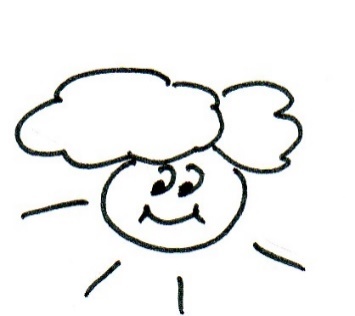 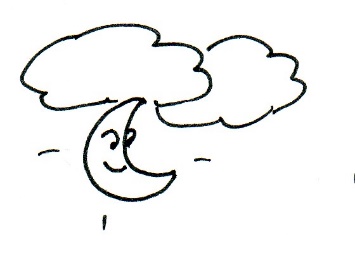 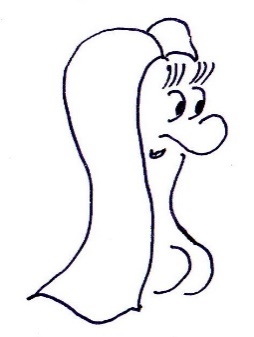 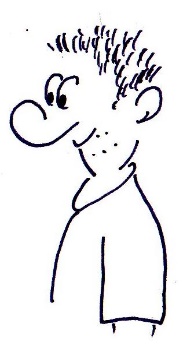 dennocděvčechlapec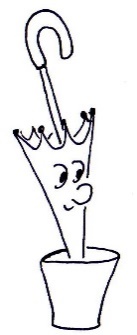 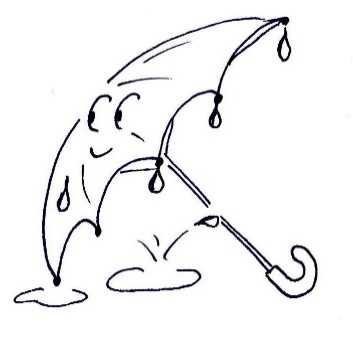 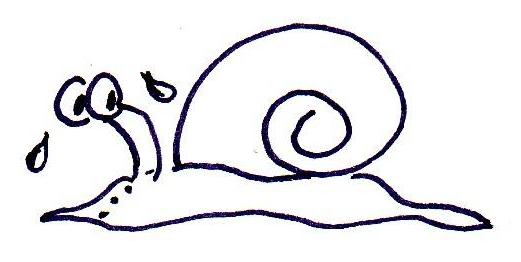 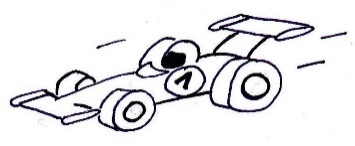 suchýmokrýpomalýrychlý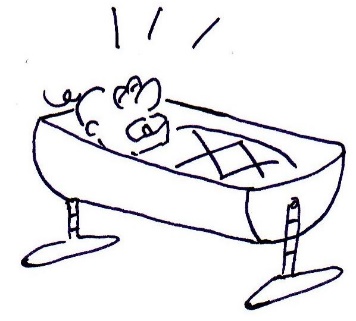 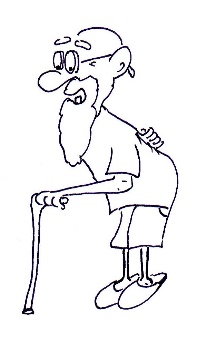 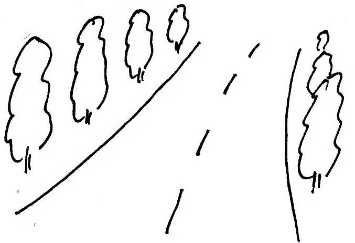 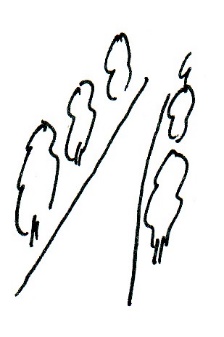 mladýstarýširokáúzká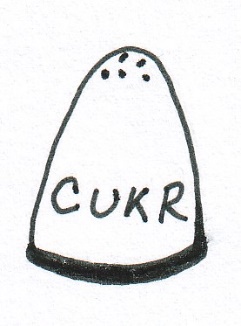 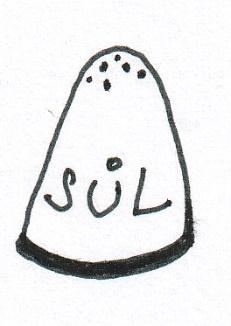 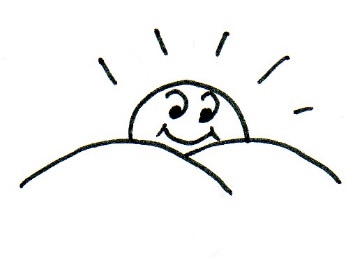 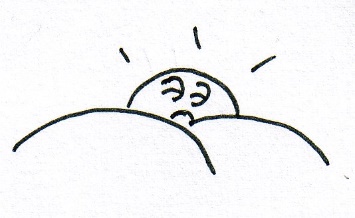 sladkéslanévýchodzápad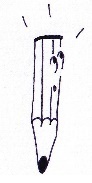 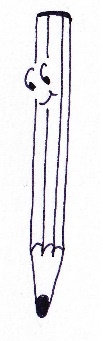 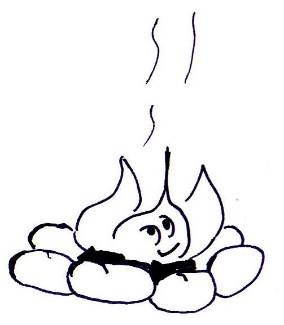 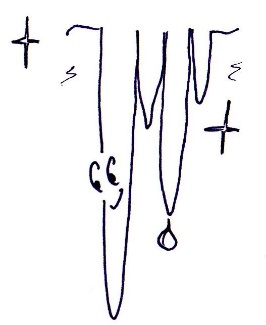 krátkýdlouhýhorkýstudený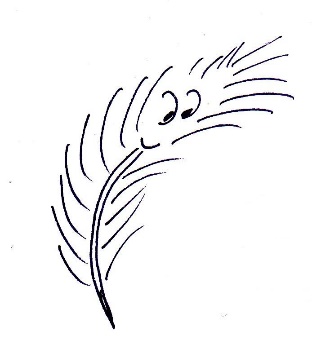 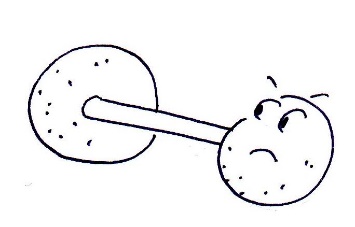 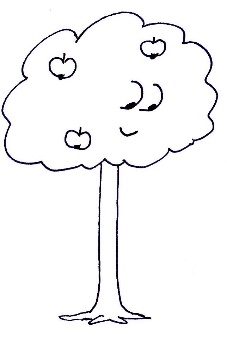 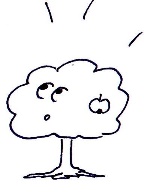 lehkétěžkévysokýnízký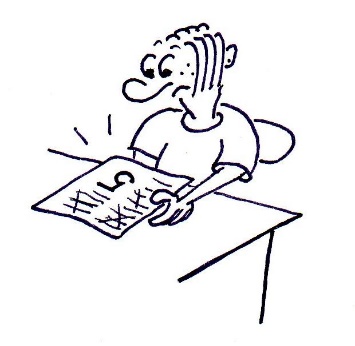 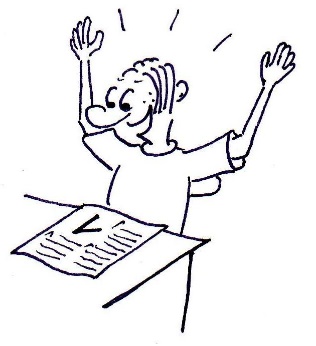 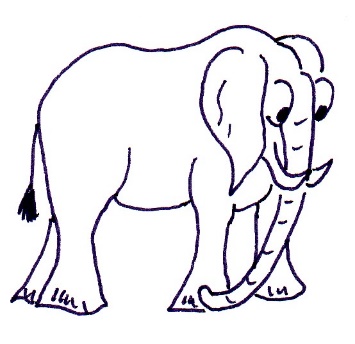 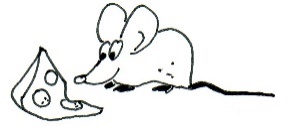 smutnýveselývelkýmalý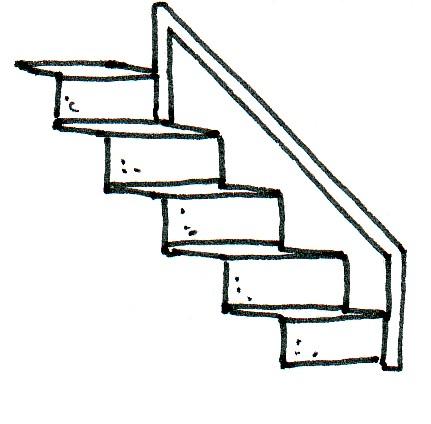 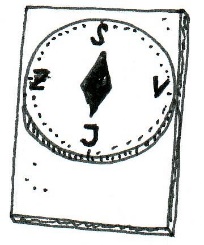 nahorudolůjihsever